**Public Notice**Justice40 Oversight Coordinating Committee MeetingThe City’s Executive Order for Equitable and Just Implementation of Justice40 calls for the establishment of the Albuquerque Justice40 Oversight Coordinating Committee (J40 OCC). The FOURTH meeting will be held on June 12, 2023 from 2:00pm-4:00pm at City Hall.The purpose of this committee is to prepare and implement a five-year CABQ Justice40 Equitable and Just Administration Plan. This is a groundbreaking effort in which the community and City will come together to prioritize investment in historically under-resourced communities.Join the meeting virtually via zoom. J40 OCC Zoom link: https://cabq.zoom.us/j/87866759108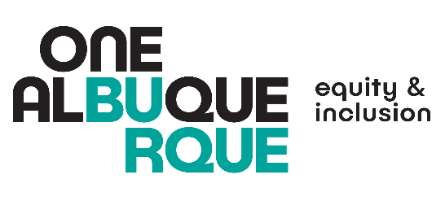 CONTACT INFORMATIONoei@cabq.gov | 505-768-3491June 5, 2023WHO:Justice40 Oversight Coordinating Committee WHEN:June 12, 2023, 2pm-4pmWHERE:DMD Executive Conference Room; 400 Marquette Ave NW